
f3ef389800314e909a639ebdebf13502 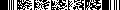 
f3ef389800314e909a639ebdebf13502 
f3ef389800314e909a639ebdebf13502 
f3ef389800314e909a639ebdebf13502 
f3ef389800314e909a639ebdebf13502 
f3ef389800314e909a639ebdebf13502 
f3ef389800314e909a639ebdebf13502 
f3ef389800314e909a639ebdebf13502 
f3ef389800314e909a639ebdebf13502 
f3ef389800314e909a639ebdebf13502 
f3ef389800314e909a639ebdebf13502 
f3ef389800314e909a639ebdebf13502 
f3ef389800314e909a639ebdebf13502 
f3ef389800314e909a639ebdebf13502 
f3ef389800314e909a639ebdebf13502 
f3ef389800314e909a639ebdebf13502 
f3ef389800314e909a639ebdebf13502 
f3ef389800314e909a639ebdebf13502 
f3ef389800314e909a639ebdebf13502 
f3ef389800314e909a639ebdebf13502 Форма Форма Форма № Р50007№ Р50007№ Р50007Лист записиЛист записиЛист записиЛист записиЛист записиЛист записиЛист записиЛист записиЛист записиЛист записиЛист записиЛист записиЛист записиЛист записиЛист записиЛист записиЛист записиЛист записиЛист записиЛист записиЛист записиЛист записиЛист записиЛист записиЛист записиЛист записиЛист записиЛист записиЕдиного государственного реестра юридических лиц Единого государственного реестра юридических лиц Единого государственного реестра юридических лиц Единого государственного реестра юридических лиц Единого государственного реестра юридических лиц Единого государственного реестра юридических лиц Единого государственного реестра юридических лиц Единого государственного реестра юридических лиц Единого государственного реестра юридических лиц Единого государственного реестра юридических лиц Единого государственного реестра юридических лиц Единого государственного реестра юридических лиц Единого государственного реестра юридических лиц Единого государственного реестра юридических лиц Единого государственного реестра юридических лиц Единого государственного реестра юридических лиц Единого государственного реестра юридических лиц Единого государственного реестра юридических лиц Единого государственного реестра юридических лиц Единого государственного реестра юридических лиц Единого государственного реестра юридических лиц Единого государственного реестра юридических лиц Единого государственного реестра юридических лиц Единого государственного реестра юридических лиц Единого государственного реестра юридических лиц Единого государственного реестра юридических лиц Единого государственного реестра юридических лиц Единого государственного реестра юридических лиц В Единый государственный реестр юридических лиц в отношении юридического В Единый государственный реестр юридических лиц в отношении юридического В Единый государственный реестр юридических лиц в отношении юридического В Единый государственный реестр юридических лиц в отношении юридического В Единый государственный реестр юридических лиц в отношении юридического В Единый государственный реестр юридических лиц в отношении юридического В Единый государственный реестр юридических лиц в отношении юридического В Единый государственный реестр юридических лиц в отношении юридического В Единый государственный реестр юридических лиц в отношении юридического В Единый государственный реестр юридических лиц в отношении юридического В Единый государственный реестр юридических лиц в отношении юридического В Единый государственный реестр юридических лиц в отношении юридического В Единый государственный реестр юридических лиц в отношении юридического В Единый государственный реестр юридических лиц в отношении юридического В Единый государственный реестр юридических лиц в отношении юридического В Единый государственный реестр юридических лиц в отношении юридического В Единый государственный реестр юридических лиц в отношении юридического В Единый государственный реестр юридических лиц в отношении юридического В Единый государственный реестр юридических лиц в отношении юридического В Единый государственный реестр юридических лиц в отношении юридического В Единый государственный реестр юридических лиц в отношении юридического В Единый государственный реестр юридических лиц в отношении юридического В Единый государственный реестр юридических лиц в отношении юридического В Единый государственный реестр юридических лиц в отношении юридического В Единый государственный реестр юридических лиц в отношении юридического В Единый государственный реестр юридических лиц в отношении юридического В Единый государственный реестр юридических лиц в отношении юридического В Единый государственный реестр юридических лиц в отношении юридического лица лица лица лица лица лица лица лица лица лица лица лица лица лица лица лица лица лица лица лица лица лица лица лица лица лица лица лица МУНИЦИПАЛЬНОЕ КАЗЕННОЕ УЧРЕЖДЕНИЕ КУЛЬТУРЫ ЧЕХОВСКОГО МУНИЦИПАЛЬНОГО ОБРАЗОВАНИЯМУНИЦИПАЛЬНОЕ КАЗЕННОЕ УЧРЕЖДЕНИЕ КУЛЬТУРЫ ЧЕХОВСКОГО МУНИЦИПАЛЬНОГО ОБРАЗОВАНИЯМУНИЦИПАЛЬНОЕ КАЗЕННОЕ УЧРЕЖДЕНИЕ КУЛЬТУРЫ ЧЕХОВСКОГО МУНИЦИПАЛЬНОГО ОБРАЗОВАНИЯМУНИЦИПАЛЬНОЕ КАЗЕННОЕ УЧРЕЖДЕНИЕ КУЛЬТУРЫ ЧЕХОВСКОГО МУНИЦИПАЛЬНОГО ОБРАЗОВАНИЯМУНИЦИПАЛЬНОЕ КАЗЕННОЕ УЧРЕЖДЕНИЕ КУЛЬТУРЫ ЧЕХОВСКОГО МУНИЦИПАЛЬНОГО ОБРАЗОВАНИЯМУНИЦИПАЛЬНОЕ КАЗЕННОЕ УЧРЕЖДЕНИЕ КУЛЬТУРЫ ЧЕХОВСКОГО МУНИЦИПАЛЬНОГО ОБРАЗОВАНИЯМУНИЦИПАЛЬНОЕ КАЗЕННОЕ УЧРЕЖДЕНИЕ КУЛЬТУРЫ ЧЕХОВСКОГО МУНИЦИПАЛЬНОГО ОБРАЗОВАНИЯМУНИЦИПАЛЬНОЕ КАЗЕННОЕ УЧРЕЖДЕНИЕ КУЛЬТУРЫ ЧЕХОВСКОГО МУНИЦИПАЛЬНОГО ОБРАЗОВАНИЯМУНИЦИПАЛЬНОЕ КАЗЕННОЕ УЧРЕЖДЕНИЕ КУЛЬТУРЫ ЧЕХОВСКОГО МУНИЦИПАЛЬНОГО ОБРАЗОВАНИЯМУНИЦИПАЛЬНОЕ КАЗЕННОЕ УЧРЕЖДЕНИЕ КУЛЬТУРЫ ЧЕХОВСКОГО МУНИЦИПАЛЬНОГО ОБРАЗОВАНИЯМУНИЦИПАЛЬНОЕ КАЗЕННОЕ УЧРЕЖДЕНИЕ КУЛЬТУРЫ ЧЕХОВСКОГО МУНИЦИПАЛЬНОГО ОБРАЗОВАНИЯМУНИЦИПАЛЬНОЕ КАЗЕННОЕ УЧРЕЖДЕНИЕ КУЛЬТУРЫ ЧЕХОВСКОГО МУНИЦИПАЛЬНОГО ОБРАЗОВАНИЯМУНИЦИПАЛЬНОЕ КАЗЕННОЕ УЧРЕЖДЕНИЕ КУЛЬТУРЫ ЧЕХОВСКОГО МУНИЦИПАЛЬНОГО ОБРАЗОВАНИЯМУНИЦИПАЛЬНОЕ КАЗЕННОЕ УЧРЕЖДЕНИЕ КУЛЬТУРЫ ЧЕХОВСКОГО МУНИЦИПАЛЬНОГО ОБРАЗОВАНИЯМУНИЦИПАЛЬНОЕ КАЗЕННОЕ УЧРЕЖДЕНИЕ КУЛЬТУРЫ ЧЕХОВСКОГО МУНИЦИПАЛЬНОГО ОБРАЗОВАНИЯМУНИЦИПАЛЬНОЕ КАЗЕННОЕ УЧРЕЖДЕНИЕ КУЛЬТУРЫ ЧЕХОВСКОГО МУНИЦИПАЛЬНОГО ОБРАЗОВАНИЯМУНИЦИПАЛЬНОЕ КАЗЕННОЕ УЧРЕЖДЕНИЕ КУЛЬТУРЫ ЧЕХОВСКОГО МУНИЦИПАЛЬНОГО ОБРАЗОВАНИЯМУНИЦИПАЛЬНОЕ КАЗЕННОЕ УЧРЕЖДЕНИЕ КУЛЬТУРЫ ЧЕХОВСКОГО МУНИЦИПАЛЬНОГО ОБРАЗОВАНИЯМУНИЦИПАЛЬНОЕ КАЗЕННОЕ УЧРЕЖДЕНИЕ КУЛЬТУРЫ ЧЕХОВСКОГО МУНИЦИПАЛЬНОГО ОБРАЗОВАНИЯМУНИЦИПАЛЬНОЕ КАЗЕННОЕ УЧРЕЖДЕНИЕ КУЛЬТУРЫ ЧЕХОВСКОГО МУНИЦИПАЛЬНОГО ОБРАЗОВАНИЯМУНИЦИПАЛЬНОЕ КАЗЕННОЕ УЧРЕЖДЕНИЕ КУЛЬТУРЫ ЧЕХОВСКОГО МУНИЦИПАЛЬНОГО ОБРАЗОВАНИЯМУНИЦИПАЛЬНОЕ КАЗЕННОЕ УЧРЕЖДЕНИЕ КУЛЬТУРЫ ЧЕХОВСКОГО МУНИЦИПАЛЬНОГО ОБРАЗОВАНИЯМУНИЦИПАЛЬНОЕ КАЗЕННОЕ УЧРЕЖДЕНИЕ КУЛЬТУРЫ ЧЕХОВСКОГО МУНИЦИПАЛЬНОГО ОБРАЗОВАНИЯМУНИЦИПАЛЬНОЕ КАЗЕННОЕ УЧРЕЖДЕНИЕ КУЛЬТУРЫ ЧЕХОВСКОГО МУНИЦИПАЛЬНОГО ОБРАЗОВАНИЯполное наименование юридического лицаполное наименование юридического лицаполное наименование юридического лицаполное наименование юридического лицаполное наименование юридического лицаполное наименование юридического лицаполное наименование юридического лицаполное наименование юридического лицаполное наименование юридического лицаполное наименование юридического лицаполное наименование юридического лицаполное наименование юридического лицаполное наименование юридического лицаполное наименование юридического лицаполное наименование юридического лицаполное наименование юридического лицаполное наименование юридического лицаполное наименование юридического лицаполное наименование юридического лицаполное наименование юридического лицаполное наименование юридического лицаполное наименование юридического лицаполное наименование юридического лицаполное наименование юридического лицаосновной государственный регистрационный номер (ОГРН) основной государственный регистрационный номер (ОГРН) основной государственный регистрационный номер (ОГРН) основной государственный регистрационный номер (ОГРН) основной государственный регистрационный номер (ОГРН) основной государственный регистрационный номер (ОГРН) основной государственный регистрационный номер (ОГРН) основной государственный регистрационный номер (ОГРН) основной государственный регистрационный номер (ОГРН) основной государственный регистрационный номер (ОГРН) основной государственный регистрационный номер (ОГРН) основной государственный регистрационный номер (ОГРН) основной государственный регистрационный номер (ОГРН) основной государственный регистрационный номер (ОГРН) основной государственный регистрационный номер (ОГРН) основной государственный регистрационный номер (ОГРН) основной государственный регистрационный номер (ОГРН) основной государственный регистрационный номер (ОГРН) основной государственный регистрационный номер (ОГРН) основной государственный регистрационный номер (ОГРН) основной государственный регистрационный номер (ОГРН) основной государственный регистрационный номер (ОГРН) основной государственный регистрационный номер (ОГРН) основной государственный регистрационный номер (ОГРН) основной государственный регистрационный номер (ОГРН) основной государственный регистрационный номер (ОГРН) основной государственный регистрационный номер (ОГРН) основной государственный регистрационный номер (ОГРН) 10999381600002999внесена запись о государственной регистрации изменений, внесенных в учредительный документ юридического лица, и внесении изменений в сведения о юридическом лице, содержащиеся в ЕГРЮЛвнесена запись о государственной регистрации изменений, внесенных в учредительный документ юридического лица, и внесении изменений в сведения о юридическом лице, содержащиеся в ЕГРЮЛвнесена запись о государственной регистрации изменений, внесенных в учредительный документ юридического лица, и внесении изменений в сведения о юридическом лице, содержащиеся в ЕГРЮЛвнесена запись о государственной регистрации изменений, внесенных в учредительный документ юридического лица, и внесении изменений в сведения о юридическом лице, содержащиеся в ЕГРЮЛвнесена запись о государственной регистрации изменений, внесенных в учредительный документ юридического лица, и внесении изменений в сведения о юридическом лице, содержащиеся в ЕГРЮЛвнесена запись о государственной регистрации изменений, внесенных в учредительный документ юридического лица, и внесении изменений в сведения о юридическом лице, содержащиеся в ЕГРЮЛвнесена запись о государственной регистрации изменений, внесенных в учредительный документ юридического лица, и внесении изменений в сведения о юридическом лице, содержащиеся в ЕГРЮЛвнесена запись о государственной регистрации изменений, внесенных в учредительный документ юридического лица, и внесении изменений в сведения о юридическом лице, содержащиеся в ЕГРЮЛвнесена запись о государственной регистрации изменений, внесенных в учредительный документ юридического лица, и внесении изменений в сведения о юридическом лице, содержащиеся в ЕГРЮЛвнесена запись о государственной регистрации изменений, внесенных в учредительный документ юридического лица, и внесении изменений в сведения о юридическом лице, содержащиеся в ЕГРЮЛвнесена запись о государственной регистрации изменений, внесенных в учредительный документ юридического лица, и внесении изменений в сведения о юридическом лице, содержащиеся в ЕГРЮЛвнесена запись о государственной регистрации изменений, внесенных в учредительный документ юридического лица, и внесении изменений в сведения о юридическом лице, содержащиеся в ЕГРЮЛвнесена запись о государственной регистрации изменений, внесенных в учредительный документ юридического лица, и внесении изменений в сведения о юридическом лице, содержащиеся в ЕГРЮЛвнесена запись о государственной регистрации изменений, внесенных в учредительный документ юридического лица, и внесении изменений в сведения о юридическом лице, содержащиеся в ЕГРЮЛвнесена запись о государственной регистрации изменений, внесенных в учредительный документ юридического лица, и внесении изменений в сведения о юридическом лице, содержащиеся в ЕГРЮЛвнесена запись о государственной регистрации изменений, внесенных в учредительный документ юридического лица, и внесении изменений в сведения о юридическом лице, содержащиеся в ЕГРЮЛвнесена запись о государственной регистрации изменений, внесенных в учредительный документ юридического лица, и внесении изменений в сведения о юридическом лице, содержащиеся в ЕГРЮЛвнесена запись о государственной регистрации изменений, внесенных в учредительный документ юридического лица, и внесении изменений в сведения о юридическом лице, содержащиеся в ЕГРЮЛвнесена запись о государственной регистрации изменений, внесенных в учредительный документ юридического лица, и внесении изменений в сведения о юридическом лице, содержащиеся в ЕГРЮЛвнесена запись о государственной регистрации изменений, внесенных в учредительный документ юридического лица, и внесении изменений в сведения о юридическом лице, содержащиеся в ЕГРЮЛвнесена запись о государственной регистрации изменений, внесенных в учредительный документ юридического лица, и внесении изменений в сведения о юридическом лице, содержащиеся в ЕГРЮЛвнесена запись о государственной регистрации изменений, внесенных в учредительный документ юридического лица, и внесении изменений в сведения о юридическом лице, содержащиеся в ЕГРЮЛвнесена запись о государственной регистрации изменений, внесенных в учредительный документ юридического лица, и внесении изменений в сведения о юридическом лице, содержащиеся в ЕГРЮЛвнесена запись о государственной регистрации изменений, внесенных в учредительный документ юридического лица, и внесении изменений в сведения о юридическом лице, содержащиеся в ЕГРЮЛ"16""16""16"декабрядекабрядекабрядекабря202120212021года года года года года года года года года года года года года числочисломесяц (прописью)месяц (прописью)месяц (прописью)месяц (прописью)годгодгодза государственным регистрационным номером (ГРН) за государственным регистрационным номером (ГРН) за государственным регистрационным номером (ГРН) за государственным регистрационным номером (ГРН) за государственным регистрационным номером (ГРН) за государственным регистрационным номером (ГРН) за государственным регистрационным номером (ГРН) за государственным регистрационным номером (ГРН) за государственным регистрационным номером (ГРН) за государственным регистрационным номером (ГРН) за государственным регистрационным номером (ГРН) за государственным регистрационным номером (ГРН) за государственным регистрационным номером (ГРН) за государственным регистрационным номером (ГРН) за государственным регистрационным номером (ГРН) за государственным регистрационным номером (ГРН) за государственным регистрационным номером (ГРН) за государственным регистрационным номером (ГРН) за государственным регистрационным номером (ГРН) за государственным регистрационным номером (ГРН) за государственным регистрационным номером (ГРН) за государственным регистрационным номером (ГРН) за государственным регистрационным номером (ГРН) за государственным регистрационным номером (ГРН) 22111380083330224Запись содержит следующие сведения:Запись содержит следующие сведения:Запись содержит следующие сведения:Запись содержит следующие сведения:Запись содержит следующие сведения:Запись содержит следующие сведения:Запись содержит следующие сведения:Запись содержит следующие сведения:Запись содержит следующие сведения:Запись содержит следующие сведения:Запись содержит следующие сведения:Запись содержит следующие сведения:Запись содержит следующие сведения:Запись содержит следующие сведения:Запись содержит следующие сведения:Запись содержит следующие сведения:Запись содержит следующие сведения:Запись содержит следующие сведения:Запись содержит следующие сведения:Запись содержит следующие сведения:Запись содержит следующие сведения:Запись содержит следующие сведения:Запись содержит следующие сведения:Запись содержит следующие сведения:Запись содержит следующие сведения:Запись содержит следующие сведения:Запись содержит следующие сведения:Запись содержит следующие сведения:№ п/пНаименование показателяНаименование показателяНаименование показателяНаименование показателяНаименование показателяНаименование показателяНаименование показателяНаименование показателяНаименование показателяНаименование показателяНаименование показателяНаименование показателяНаименование показателяНаименование показателяНаименование показателяНаименование показателяЗначение показателяЗначение показателяЗначение показателяЗначение показателяЗначение показателяЗначение показателяЗначение показателяЗначение показателяЗначение показателяЗначение показателя122222222222222223333333333Сведения о заявителях при данном виде регистрацииСведения о заявителях при данном виде регистрацииСведения о заявителях при данном виде регистрацииСведения о заявителях при данном виде регистрацииСведения о заявителях при данном виде регистрацииСведения о заявителях при данном виде регистрацииСведения о заявителях при данном виде регистрацииСведения о заявителях при данном виде регистрацииСведения о заявителях при данном виде регистрацииСведения о заявителях при данном виде регистрацииСведения о заявителях при данном виде регистрацииСведения о заявителях при данном виде регистрацииСведения о заявителях при данном виде регистрацииСведения о заявителях при данном виде регистрацииСведения о заявителях при данном виде регистрацииСведения о заявителях при данном виде регистрацииСведения о заявителях при данном виде регистрацииСведения о заявителях при данном виде регистрацииСведения о заявителях при данном виде регистрацииСведения о заявителях при данном виде регистрацииСведения о заявителях при данном виде регистрацииСведения о заявителях при данном виде регистрацииСведения о заявителях при данном виде регистрацииСведения о заявителях при данном виде регистрацииСведения о заявителях при данном виде регистрацииСведения о заявителях при данном виде регистрацииСведения о заявителях при данном виде регистрации1Вид заявителяВид заявителяВид заявителяВид заявителяВид заявителяВид заявителяВид заявителяВид заявителяВид заявителяВид заявителяВид заявителяВид заявителяВид заявителяВид заявителяВид заявителяВид заявителяЛицо, действующее от имени юридического лица без доверенностиЛицо, действующее от имени юридического лица без доверенностиЛицо, действующее от имени юридического лица без доверенностиЛицо, действующее от имени юридического лица без доверенностиЛицо, действующее от имени юридического лица без доверенностиЛицо, действующее от имени юридического лица без доверенностиЛицо, действующее от имени юридического лица без доверенностиЛицо, действующее от имени юридического лица без доверенностиЛицо, действующее от имени юридического лица без доверенностиЛицо, действующее от имени юридического лица без доверенностиДанные заявителя, физического лицаДанные заявителя, физического лицаДанные заявителя, физического лицаДанные заявителя, физического лицаДанные заявителя, физического лицаДанные заявителя, физического лицаДанные заявителя, физического лицаДанные заявителя, физического лицаДанные заявителя, физического лицаДанные заявителя, физического лицаДанные заявителя, физического лицаДанные заявителя, физического лицаДанные заявителя, физического лицаДанные заявителя, физического лицаДанные заявителя, физического лицаДанные заявителя, физического лицаДанные заявителя, физического лицаДанные заявителя, физического лицаДанные заявителя, физического лицаДанные заявителя, физического лицаДанные заявителя, физического лицаДанные заявителя, физического лицаДанные заявителя, физического лицаДанные заявителя, физического лицаДанные заявителя, физического лицаДанные заявителя, физического лицаДанные заявителя, физического лица2ФамилияИмяОтчествоФамилияИмяОтчествоФамилияИмяОтчествоФамилияИмяОтчествоФамилияИмяОтчествоФамилияИмяОтчествоФамилияИмяОтчествоФамилияИмяОтчествоФамилияИмяОтчествоФамилияИмяОтчествоФамилияИмяОтчествоФамилияИмяОтчествоФамилияИмяОтчествоФамилияИмяОтчествоФамилияИмяОтчествоФамилияИмяОтчествоКОНУШКИНАГАЛИНАФЁДОРОВНАКОНУШКИНАГАЛИНАФЁДОРОВНАКОНУШКИНАГАЛИНАФЁДОРОВНАКОНУШКИНАГАЛИНАФЁДОРОВНАКОНУШКИНАГАЛИНАФЁДОРОВНАКОНУШКИНАГАЛИНАФЁДОРОВНАКОНУШКИНАГАЛИНАФЁДОРОВНАКОНУШКИНАГАЛИНАФЁДОРОВНАКОНУШКИНАГАЛИНАФЁДОРОВНАКОНУШКИНАГАЛИНАФЁДОРОВНА3Идентификационный номер налогоплательщика (ИНН)Идентификационный номер налогоплательщика (ИНН)Идентификационный номер налогоплательщика (ИНН)Идентификационный номер налогоплательщика (ИНН)Идентификационный номер налогоплательщика (ИНН)Идентификационный номер налогоплательщика (ИНН)Идентификационный номер налогоплательщика (ИНН)Идентификационный номер налогоплательщика (ИНН)Идентификационный номер налогоплательщика (ИНН)Идентификационный номер налогоплательщика (ИНН)Идентификационный номер налогоплательщика (ИНН)Идентификационный номер налогоплательщика (ИНН)Идентификационный номер налогоплательщика (ИНН)Идентификационный номер налогоплательщика (ИНН)Идентификационный номер налогоплательщика (ИНН)Идентификационный номер налогоплательщика (ИНН)3835000566553835000566553835000566553835000566553835000566553835000566553835000566553835000566553835000566553835000566554ИНН ФЛ по данным ЕГРНИНН ФЛ по данным ЕГРНИНН ФЛ по данным ЕГРНИНН ФЛ по данным ЕГРНИНН ФЛ по данным ЕГРНИНН ФЛ по данным ЕГРНИНН ФЛ по данным ЕГРНИНН ФЛ по данным ЕГРНИНН ФЛ по данным ЕГРНИНН ФЛ по данным ЕГРНИНН ФЛ по данным ЕГРНИНН ФЛ по данным ЕГРНИНН ФЛ по данным ЕГРНИНН ФЛ по данным ЕГРНИНН ФЛ по данным ЕГРНИНН ФЛ по данным ЕГРН383500056655383500056655383500056655383500056655383500056655383500056655383500056655383500056655383500056655383500056655Сведения о документах, представленных для внесения данной записи в Единый государственный реестр юридических лицСведения о документах, представленных для внесения данной записи в Единый государственный реестр юридических лицСведения о документах, представленных для внесения данной записи в Единый государственный реестр юридических лицСведения о документах, представленных для внесения данной записи в Единый государственный реестр юридических лицСведения о документах, представленных для внесения данной записи в Единый государственный реестр юридических лицСведения о документах, представленных для внесения данной записи в Единый государственный реестр юридических лицСведения о документах, представленных для внесения данной записи в Единый государственный реестр юридических лицСведения о документах, представленных для внесения данной записи в Единый государственный реестр юридических лицСведения о документах, представленных для внесения данной записи в Единый государственный реестр юридических лицСведения о документах, представленных для внесения данной записи в Единый государственный реестр юридических лицСведения о документах, представленных для внесения данной записи в Единый государственный реестр юридических лицСведения о документах, представленных для внесения данной записи в Единый государственный реестр юридических лицСведения о документах, представленных для внесения данной записи в Единый государственный реестр юридических лицСведения о документах, представленных для внесения данной записи в Единый государственный реестр юридических лицСведения о документах, представленных для внесения данной записи в Единый государственный реестр юридических лицСведения о документах, представленных для внесения данной записи в Единый государственный реестр юридических лицСведения о документах, представленных для внесения данной записи в Единый государственный реестр юридических лицСведения о документах, представленных для внесения данной записи в Единый государственный реестр юридических лицСведения о документах, представленных для внесения данной записи в Единый государственный реестр юридических лицСведения о документах, представленных для внесения данной записи в Единый государственный реестр юридических лицСведения о документах, представленных для внесения данной записи в Единый государственный реестр юридических лицСведения о документах, представленных для внесения данной записи в Единый государственный реестр юридических лицСведения о документах, представленных для внесения данной записи в Единый государственный реестр юридических лицСведения о документах, представленных для внесения данной записи в Единый государственный реестр юридических лицСведения о документах, представленных для внесения данной записи в Единый государственный реестр юридических лицСведения о документах, представленных для внесения данной записи в Единый государственный реестр юридических лицСведения о документах, представленных для внесения данной записи в Единый государственный реестр юридических лиц1111111111111111111111111115Наименование документаНаименование документаНаименование документаНаименование документаНаименование документаНаименование документаНаименование документаНаименование документаНаименование документаНаименование документаНаименование документаНаименование документаНаименование документаНаименование документаНаименование документаНаименование документаР13014 Заявление об изменении учр.документа и/или иных сведений о ЮЛР13014 Заявление об изменении учр.документа и/или иных сведений о ЮЛР13014 Заявление об изменении учр.документа и/или иных сведений о ЮЛР13014 Заявление об изменении учр.документа и/или иных сведений о ЮЛР13014 Заявление об изменении учр.документа и/или иных сведений о ЮЛР13014 Заявление об изменении учр.документа и/или иных сведений о ЮЛР13014 Заявление об изменении учр.документа и/или иных сведений о ЮЛР13014 Заявление об изменении учр.документа и/или иных сведений о ЮЛР13014 Заявление об изменении учр.документа и/или иных сведений о ЮЛР13014 Заявление об изменении учр.документа и/или иных сведений о ЮЛ6Дата документаДата документаДата документаДата документаДата документаДата документаДата документаДата документаДата документаДата документаДата документаДата документаДата документаДата документаДата документаДата документа09.12.202109.12.202109.12.202109.12.202109.12.202109.12.202109.12.202109.12.202109.12.202109.12.20217Документы представленыДокументы представленыДокументы представленыДокументы представленыДокументы представленыДокументы представленыДокументы представленыДокументы представленыДокументы представленыДокументы представленыДокументы представленыДокументы представленыДокументы представленыДокументы представленыДокументы представленыДокументы представленыв электронном видев электронном видев электронном видев электронном видев электронном видев электронном видев электронном видев электронном видев электронном видев электронном виде2222222222222222222222222228Наименование документаНаименование документаНаименование документаНаименование документаНаименование документаНаименование документаНаименование документаНаименование документаНаименование документаНаименование документаНаименование документаНаименование документаНаименование документаНаименование документаНаименование документаНаименование документаУСТАВ ЮЛ В НОВОЙ РЕДАКЦИИУСТАВ ЮЛ В НОВОЙ РЕДАКЦИИУСТАВ ЮЛ В НОВОЙ РЕДАКЦИИУСТАВ ЮЛ В НОВОЙ РЕДАКЦИИУСТАВ ЮЛ В НОВОЙ РЕДАКЦИИУСТАВ ЮЛ В НОВОЙ РЕДАКЦИИУСТАВ ЮЛ В НОВОЙ РЕДАКЦИИУСТАВ ЮЛ В НОВОЙ РЕДАКЦИИУСТАВ ЮЛ В НОВОЙ РЕДАКЦИИУСТАВ ЮЛ В НОВОЙ РЕДАКЦИИ9Дата документаДата документаДата документаДата документаДата документаДата документаДата документаДата документаДата документаДата документаДата документаДата документаДата документаДата документаДата документаДата документа01.12.202101.12.202101.12.202101.12.202101.12.202101.12.202101.12.202101.12.202101.12.202101.12.202110Документы представленыДокументы представленыДокументы представленыДокументы представленыДокументы представленыДокументы представленыДокументы представленыДокументы представленыДокументы представленыДокументы представленыДокументы представленыДокументы представленыДокументы представленыДокументы представленыДокументы представленыДокументы представленыв электронном видев электронном видев электронном видев электронном видев электронном видев электронном видев электронном видев электронном видев электронном видев электронном виде33333333333333333333333333311Наименование документаНаименование документаНаименование документаНаименование документаНаименование документаНаименование документаНаименование документаНаименование документаНаименование документаНаименование документаНаименование документаНаименование документаНаименование документаНаименование документаНаименование документаНаименование документаПОСТАНОВЛЕНИЕ ОБ УТВЕРЖДЕНИИ УСТАВА ЮЛПОСТАНОВЛЕНИЕ ОБ УТВЕРЖДЕНИИ УСТАВА ЮЛПОСТАНОВЛЕНИЕ ОБ УТВЕРЖДЕНИИ УСТАВА ЮЛПОСТАНОВЛЕНИЕ ОБ УТВЕРЖДЕНИИ УСТАВА ЮЛПОСТАНОВЛЕНИЕ ОБ УТВЕРЖДЕНИИ УСТАВА ЮЛПОСТАНОВЛЕНИЕ ОБ УТВЕРЖДЕНИИ УСТАВА ЮЛПОСТАНОВЛЕНИЕ ОБ УТВЕРЖДЕНИИ УСТАВА ЮЛПОСТАНОВЛЕНИЕ ОБ УТВЕРЖДЕНИИ УСТАВА ЮЛПОСТАНОВЛЕНИЕ ОБ УТВЕРЖДЕНИИ УСТАВА ЮЛПОСТАНОВЛЕНИЕ ОБ УТВЕРЖДЕНИИ УСТАВА ЮЛ12Номер документаНомер документаНомер документаНомер документаНомер документаНомер документаНомер документаНомер документаНомер документаНомер документаНомер документаНомер документаНомер документаНомер документаНомер документаНомер документа5353535353535353535313Дата документаДата документаДата документаДата документаДата документаДата документаДата документаДата документаДата документаДата документаДата документаДата документаДата документаДата документаДата документаДата документа01.12.202101.12.202101.12.202101.12.202101.12.202101.12.202101.12.202101.12.202101.12.202101.12.202114Документы представленыДокументы представленыДокументы представленыДокументы представленыДокументы представленыДокументы представленыДокументы представленыДокументы представленыДокументы представленыДокументы представленыДокументы представленыДокументы представленыДокументы представленыДокументы представленыДокументы представленыДокументы представленыв электронном видев электронном видев электронном видев электронном видев электронном видев электронном видев электронном видев электронном видев электронном видев электронном видеЛист записи выдан налоговым органом  Лист записи выдан налоговым органом  Лист записи выдан налоговым органом  Лист записи выдан налоговым органом  Лист записи выдан налоговым органом  Лист записи выдан налоговым органом  Лист записи выдан налоговым органом  Лист записи выдан налоговым органом  Межрайонная инспекция Федеральной налоговой службы № 17 по Иркутской областиМежрайонная инспекция Федеральной налоговой службы № 17 по Иркутской областиМежрайонная инспекция Федеральной налоговой службы № 17 по Иркутской областиМежрайонная инспекция Федеральной налоговой службы № 17 по Иркутской областиМежрайонная инспекция Федеральной налоговой службы № 17 по Иркутской областиполное наименование налогового органаполное наименование налогового органаполное наименование налогового органаполное наименование налогового органаполное наименование налогового органа"16""16"декабря20212021года года года года года года числомесяц (прописью)годгодВедущий специалист-экспертВедущий специалист-экспертВедущий специалист-экспертВедущий специалист-экспертВедущий специалист-экспертВедущий специалист-экспертВолкова Анна СергеевнаВолкова Анна СергеевнаВолкова Анна СергеевнаПодпись , Фамилия, инициалыПодпись , Фамилия, инициалыПодпись , Фамилия, инициалы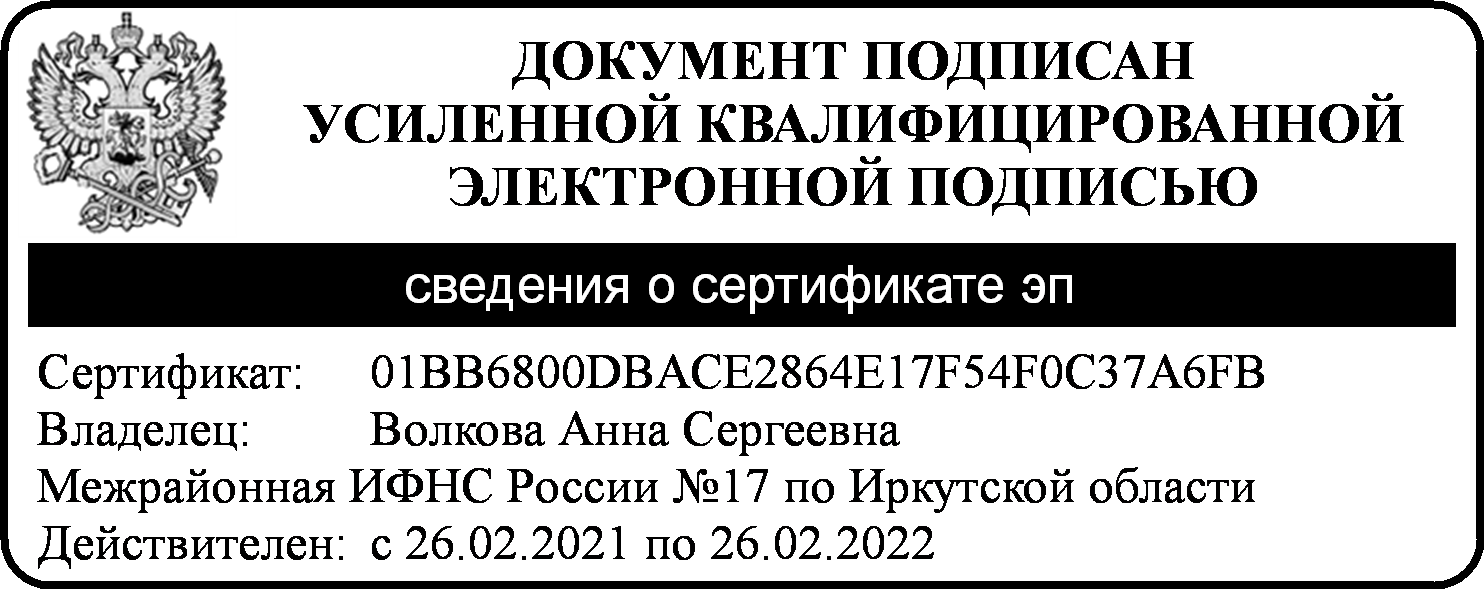 